Муниципальное бюджетное дошкольное образовательное учреждение муниципального образования город Краснодар «Детский сад комбинированного вида № 202»Годовой отчет КИП КК(год присвоения – 2017)по теме  «Психолого-педагогическая модель развития эмоциональной сферы дошкольников 5-7 лет в ДОУ комбинированного вида»г. Краснодар 2021ПАСПОРТНАЯ ИНФОРМАЦИЯЮридическое название учреждения Муниципальное бюджетное дошкольное образовательное учреждение муниципального образования город Краснодар «Детский сад комбинированного вида №202».УчредительДепартамент образования администрации муниципального образования город Краснодар.Юридический адрес 350047, Российская Федерация, Краснодарский край, г. Краснодар,  Прикубанский внутригородской округ, ул. им. Яна Полуяна,48.4. Ф.И.О. руководителяЕ. В. Божко, заведующий МБДОУ МО г. Краснодар «Детский сад № 202».5. Телефон, факс, e-mail8 (861) 226-29-90, 226-58-38e-mail: detsad202@kubannet.ru6. Сайт учреждения http://ds202.centerstart.ru7. Ссылка на раздел на сайте, посвященный проектуhttps://ds202.centerstart.ru/node/462Участники инновационного проекта: http://ds202.centerstart.ru/node/1896 Божко Е.В. – заведующий.Ганненко Ю.Н. – воспитатель группы общеразвивающей направленности.Гердель Е.А. – учитель-логопед.Глухих Т.И. – воспитатель группы компенсирующей направленности (нарушение слуха).Даниелян Р.В. – воспитатель группы общеразвивающей направленностиКошкина И.В. воспитатель группы компенсирующей направленности (нарушение слуха).Ксенякина Е.В. – музыкальный руководитель.Левченко Н.Л. – педагог-психолог.Месникова В.А. = педагог-психолог.Манохина А.Ю. – учитель-дефектолог.Панищева Т.М. - воспитатель группы компенсирующей направленности (нарушение слуха).Сигаева О.В. - воспитатель группы компенсирующей направленности (нарушение слуха). Стамболиева Э. М. – учитель – логопед.Ткачева Виктория Александровна-инструктор по физической культуре. Федаш Н. А. – воспитатель группы компенсирующей направленности (общее недоразвитие речи).Федотова В.М. – учитель-логопед.Чернявская Е. В. – воспитатель группы компенсирующей направленности (нарушение слуха).Шапошникова Е.А. – заместитель заведующего по воспитательно-методической работе.Шевченко Т. В. – учитель – логопед.ОТЧЕТТема проекта. Цель. Задачи. Инновационность.Тема: «Психолого-педагогическая модель развития эмоциональной сферы дошкольников 5-7 лет в ДОУ комбинированного вида».Цель: создать психолого-педагогическую модель развития эмоциональной сферы дошкольников 5-7 лет в условиях МБДОУ МО город Краснодар «Детский сад  комбинированного вида № 202», соответствующую ФГОС  дошкольного образования.Задачи:создать психолого-педагогические условия для эффективного развития эмоциональной сферы  дошкольников с ограниченными возможностями здоровья с нарушениями слуха и детей групп общеразвивающей направленности;организовать работу с дошкольниками, педагогами, родителями по всем видами деятельности, обозначенными в Модели;использовать программно-методическое обеспечение и диагностический комплект методик.Инновационность:состоит в разработанности психолого-педагогической модели развитии эмоциональной сферы детей старшего дошкольного возраста с ОВЗ в интегрированной образовательной среде ДОО; наличии методического обеспечения.Измерение и оценка качества инновацииДиагностическая деятельностьВ формирующем эксперименте принимали участие: дети группы общеразвивающей старшего дошкольного возраста: экспериментальная группа – 35 человек (17 мальчиков и 18 девочек), контрольная группа – 35 человек (17 мальчиков и 18 девочек);дети группы компенсирующей направленности с нарушением слуха и тяжелым нарушением речи;родители воспитанников.В формирующем эксперименте выявлялись следующие параметры. Адекватность восприятия и понимания эмоциональных состояний, выразительность внешнего моторного оформления эмоций (в пределах обозначенных эмоций).Методики: Минаева В.М. «Изучение особенностей использования детьми мимики и пантомимики при демонстрации заданной эмоции»  /Минаева В.М. Развитие эмоций дошкольников. Занятия. Игры. Пособие для практических работников дошкольных учреждений. – М., 1999/.Таблица 2. «Изучение особенностей использования детьми мимики и пантомимики при демонстрации заданной эмоции».Сравнительный анализ результатов в экспериментальной группе после проведения формирующего эксперимента показал значительные изменения в восприятии детьми графических изображений эмоций и использовании мимики и пантомимики при демонстрации эмоций. В контрольной группе детей изменения показателей незначительны. Уровень тревожности детейТаблица 3.  Динамика изменения показателей уровня тревожности детей /методика Тэмпл Р, Дорки М, Амен В/Показатели уровня тревожности изменились. Формирующий эксперимент позволил снизить показатели тревожности старших дошкольников по отношению к взрослым и сверстникам. Данные таблицы демонстрируют, что детей с высоким уровнем тревожности больше в контрольной группе (соответственно 37,1%  и 8,6%). Способность воспринимать и понимать эмоциональные состояния других людейТаблица 4. Динамика проявлений эмпатических реакций и поведения у детей /методика Щетининой А.М./В результате исследования выявлено, что у дошкольников возрос интерес к состоянию других.  Дети стали замечать эмоциональное состояние сверстников и реагировать, выражая сопереживание и сочувствие, предлагать свою помощь. Так, в экспериментальной группе, дети с гуманистическим типом эмпатии составили 54,3%,  в контрольной - 25,7% .  У детей с низким уровнем эмпатии эмоциональная направленность на другого развита недостаточно, таким дошкольникам свойственно проявление эготизма.  В результате уменьшилось число дошкольников с низким уровнем эмпатии в экспериментальной группе и составили 2,6%, в контрольной группе произошли незначительные изменения -22,9%. Уровень детско-родительского  эмоционального взаимодействияТаблица 5. Динамика показателей выраженности эмоциональной стороны детско-родительского взаимодействия.Уровни: в – высокий, с – средний, н – низкийСравнительный анализ результатов показал, что в  экспериментальной группе родителей наблюдается достаточно хорошее отношение к себе, как к родителю,   положительные, теплые чувства при взаимодействии с ребенком. Родители оказывают эмоциональную поддержку ребенку, ориентированы на его состояние при построении взаимодействия. В контрольной группе родители больше обращают внимание на достижения ребенка, его правильное поведение и соответствие своим ожиданиям. Уровень эмоционального развития детей с нарушениями слухаВ  экспериментальной деятельности принимали участие: дети коррекционной группы - с нарушениями слуха – 6 человек (5 девочек и 1 мальчик).Таблица 6. Обследование эмоционально-оценочной лексики /модифицированная методика Н.С. Ежковой/Уровни: в – высокий, с – средний, н – низкийРезультаты обследования показали положительную динамику в развитии эмоционально-оценочного словаря и умении идентифицировать эмоциональные состояния по их графическому образу. Воспроизведение эмоций с помощью мимики по словесному обозначению приблизилось к показателям мимического воспроизведения эмоций по пиктограммам. Дошкольникам стали более доступны простейшие элементы пантомимы.Результативность, краткое описание изданных инновационных продуктовСборник  методических разработок«Психолого-педагогическая модель развития эмоциональной сферы дошкольников 5-7 лет  в ДОО комбинированного вида»состоит из  2 частей    ЧАСТЬ 1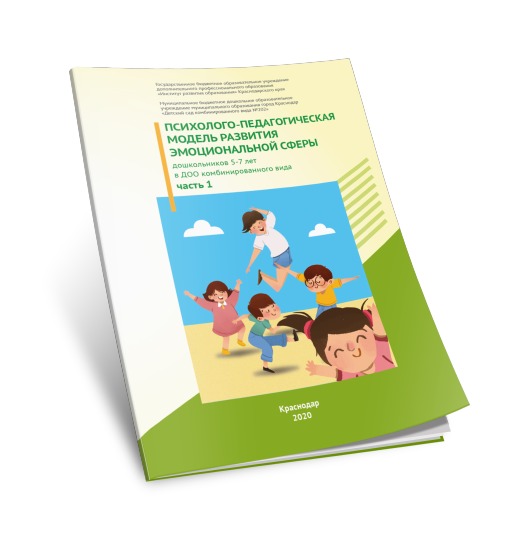 содержит описание психолого-педагогической модели по развитию эмоциональной сферы дошкольников 5-7 лет  в интегрированной образовательной среде дошкольной образовательной организации комбинированного вида. Авторский материал рекомендован педагогам, специалистам в воспитательно-образовательной деятельности с детьми с особыми образовательными потребностями в дошкольных образовательных организациях. «Развитие представлений об эмоциях с помощью сказок», составитель Гердель Е.А - воспитатель коррекционной группы, ставит ряд задач: умение называть основные, существенные признаки того или иного эмоционального проявления, оценивание ситуаций и поступков сказочных персонажей с точки зрения их социально нравственной значимости; усвоение словесных обозначений эмоциональных проявлений. Представлен список мультимедийные презентациЙ.«Развитие эмпатии и дружеских отношений», составители воспитатель Даниелян Р.В. и педагог-психолог Левченко Н.Л. Представлены коммуникативные игры, способствующие развитию умения сочувствовать и сопереживать, взаимодействовать и сотрудничать. «Развитие эмоциональной экспрессии с помощью языка танцевальных движений», музыкальный руководитель Коробицына Е.Ф, с целью развития эмоциональной экспрессии предлагает познакомить детей с элементами пантомимы – жестами, обучая приемам образного перевоплощения на примере этюдов. «Книга эмоций» как средство развития экспрессивного    компонента эмоциональной сферы», воспитатель коррекционной группы Кошкина И.В.  В пособии подобран практический материал, в итоге дети сами создают собственную книгу эмоций.«Использование фонетической ритмики как средства развития эмоционально-выразительной стороны устной речи детей с нарушениями слуха», учитель – дефектолог Манохина А.Ю. Подобранный материал является дополнением к разделу «Развитие слухового восприятия и обучение произношению» реализуемой программы «Воспитание и обучение глухих и слабослышащих детей дошкольного возраста».  «Гармонизация эмоциональной сферы с помощью арт-терапевтического метода работы с рисунком «мандала» - педагог-психолог Левченко Н.Л., целью которого является снятие психоэмоционального напряжения, нахождение внутреннего ресурса, развитие коммуникативных навыков. «Мультипликационные фильмы как средство развития эмоциональной отзывчивости и эмпатии», воспитатель коррекционной группы Сигаева О.В. Предлагает использовать в воспитательной работе с детьми  специально подобранные мультфильмы, ярко отражающие эмоциональные состояния.«Использование театрализованной игры-этюда в целях развития эмоциональной сферы детей дошкольного возраста с ОНР и нарушением слуха», воспитатели коррекционных групп Федаш Е.А., Чернявская Е.В. предлагают алгоритм работы с дошкольниками в театрализованной деятельности. «Психолого-педагогическая модель развития эмоциональной сферы дошкольников 5-7 лет  в ДОО комбинированного вида»   ЧАСТЬ 2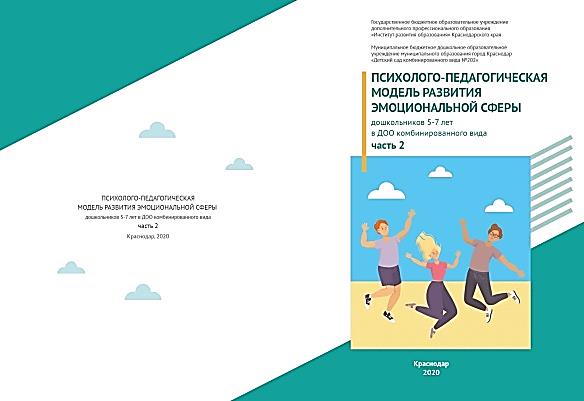 содержит методический, практический материал, рекомендованный для использования в работе с родителями, педагогами Цикл консультаций с целью просвещения о детских чувствах.Тренинг, совместные мероприятия для развития чуувствитеьности и эмоционального опыта и в детско-родительских отношениях.Упражнения для развития эмоциональной компетентности педагогов и родителей. Диагностический комплект методик для определения эффективности.ЭЛЕКТРОННЫЕ СБОРНИКИ«Психолого-педагогическая модель развития эмоциональной сферы дошкольников 5-7 лет  в ДОО комбинированного вида»  ЧАСТЬ 3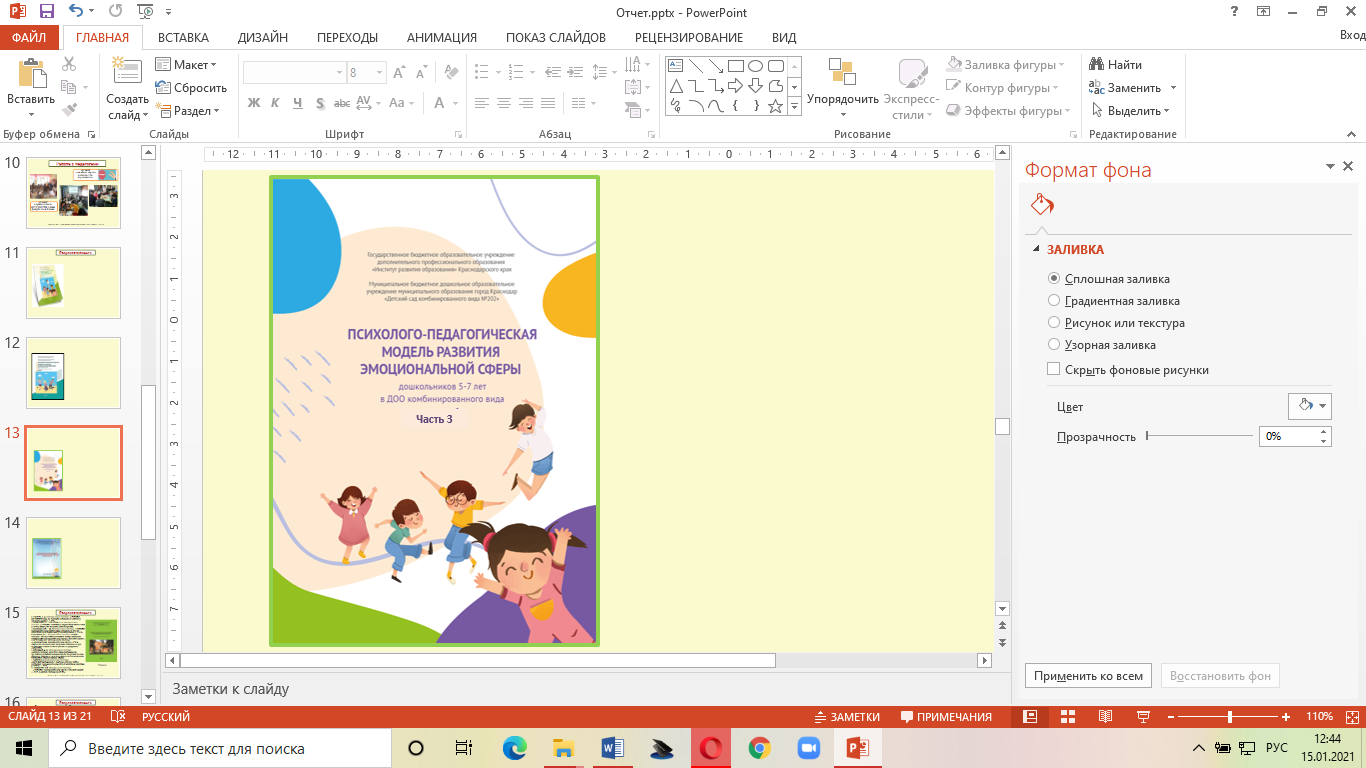 Электронный сборник В сборнике представлены методические разработки с эмоционально развивающим материалом, предназначенные  для работы с дошкольниками с особыми образовательными потребностями и нормативным развитием в интегрированной образовательной среде детского сада. «Эмоциональный компонент в воспитательно - образовательном процессе ДОУ»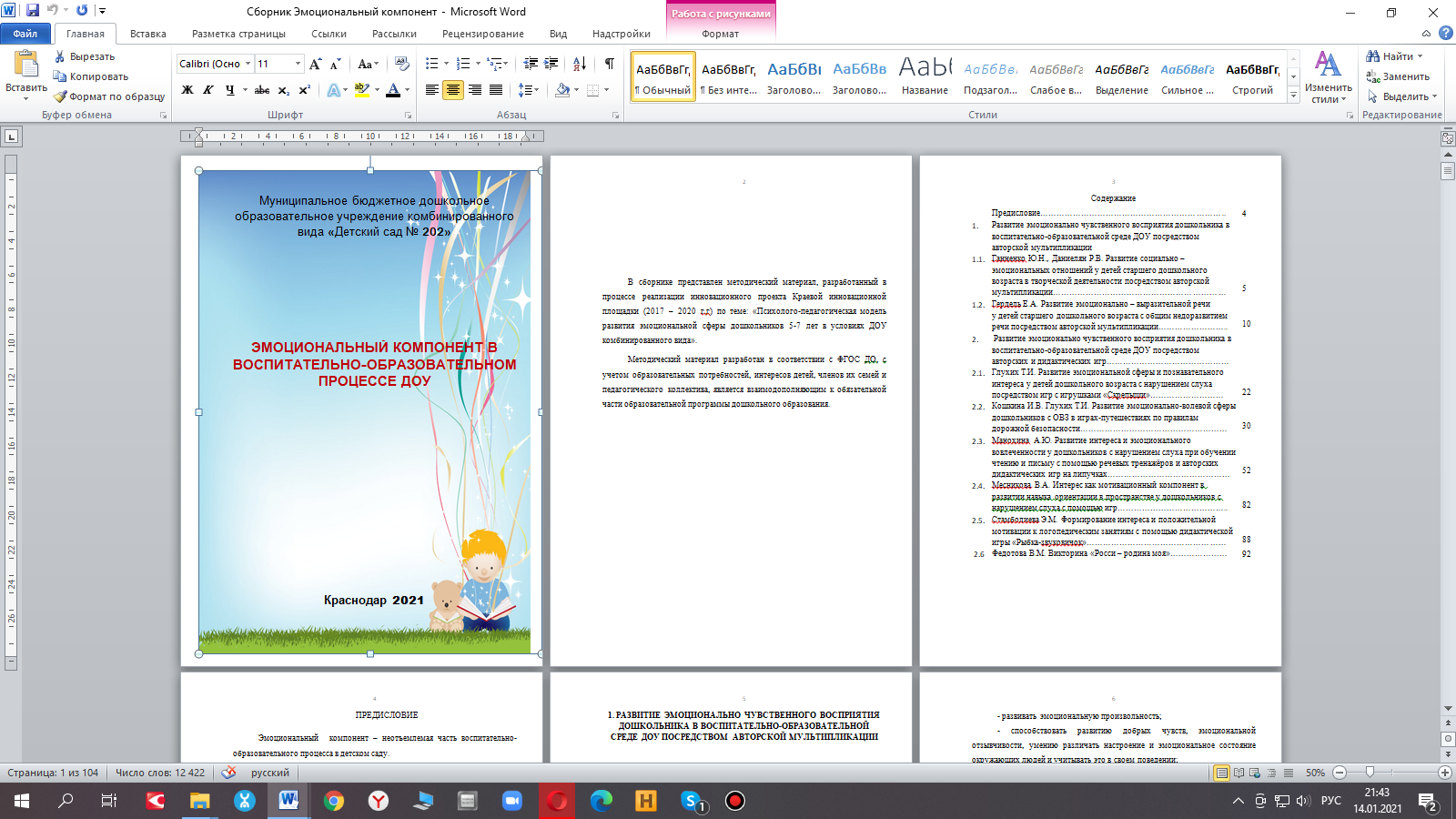 Электронный сборникЭмоциональный компонент как неотъемлемая часть воспитательно-образовательного процесса в детском саду.Представлен методический материал, направленный на развитие эмоционально чувственного восприятия дошкольника в воспитательно-образовательной среде ДОУ посредством авторской мультипликации и  авторских и дидактических игр.Апробация и диссеминация результатов деятельности КИП в образовательных организациях Краснодарского края на основе сетевого взаимодействия.Детский сад с 2017 по 2020 гг. осуществлял деятельность в рамках сетевого центра МСИП. Шесть ДОО Краснодарского края являются сетевыми партнерами ДОУ № 202. 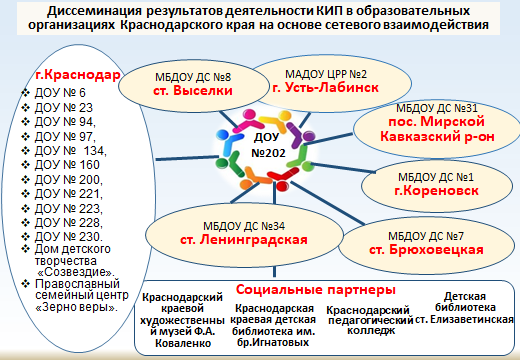 В 2020 году с целью диссеминации инновационного проекта были проведены МЕРОПРИЯТИЯ ДЛЯ ПЕДАГОГОВ ДОО КРАСНОДАРСКОГО КРАЯ:УЧАСТИЕ В НАУЧНО-ПРАКТИЧЕСКИХ КОНФЕРЕНЦИЯХ, ПУБЛИКАЦИИ Виды эмоцийСравнительные значенияСравнительные значенияСравнительные значенияСравнительные значенияСравнительные значенияСравнительные значенияСравнительные значенияСравнительные значенияВиды эмоцийЭкспериментальная группаЭкспериментальная группаЭкспериментальная группаЭкспериментальная группаКонтрольная группаКонтрольная группаКонтрольная группаКонтрольная группаВиды эмоцийI этапI этапII этапII этапI этапI этапII этапII этапВиды эмоцийабс.%абс.%абс.%абс%/мимика//мимика//мимика//мимика//мимика//мимика//мимика//мимика//мимика/Радость2777,13497,11954,33188,6Грусть2160,03394,31851,42571,4Страх1234,33291,41028,62262,9Гнев2880,03394,31748,62674,3Удивление1337,13188,61131,42262,9/пантомимика//пантомимика//пантомимика//пантомимика//пантомимика//пантомимика//пантомимика//пантомимика//пантомимика/Радость2468,63394,31748,62674,3Грусть1748,62982,91645,72057,1Страх925,73085,7822,92262,9Гнев2780,03497,11954,32777,1Удивление822,92880,0514,32365,7Сравнительные значенияСравнительные значенияСравнительные значенияСравнительные значенияСравнительные значенияСравнительные значенияСравнительные значенияСравнительные значенияУровниЭкспериментальная группаЭкспериментальная группаЭкспериментальная группаЭкспериментальная группаКонтрольная группаКонтрольная группаКонтрольная группаКонтрольная группаУровниI этапI этапII  этапII  этапI этапI этапII  этапII  этапабс.%абс.%абс.%абс.%Высокий822,938,61542,91337,1Средний1337,1925,71440,01542.9Низкий1440,02365,7617,1720,0Сравнительные значенияСравнительные значенияСравнительные значенияСравнительные значенияСравнительные значенияСравнительные значенияСравнительные значенияСравнительные значенияФормы  проявления эмпатииЭкспериментальная группаЭкспериментальная группаЭкспериментальная группаЭкспериментальная группаКонтрольная группаКонтрольная группаКонтрольная группаКонтрольная группаФормы  проявления эмпатииI этапI этапII  этапII  этапI этапI этапII  этапII  этапабс.%абс%абс.%абс.%Гуманистический тип1028,61954,3620,0925,7Смешанный тип925,71337,1411,4822,9Эгоцентрический тип925,725,71542,91028,6Низкий уров. развития эмпатии411,412,61028,6822,9Характеристики взаимодействияГруппыСравнительные значенияСравнительные значенияСравнительные значенияСравнительные значенияСравнительные значенияСравнительные значенияСравнительные значенияХарактеристики взаимодействияГруппыI этапI этапI этапI этапII этапII этапII этапХарактеристики взаимодействияГруппыуровниуровниуровниуровниуровниуровниуровниХарактеристики взаимодействияГруппыабс/%ВСНВСН БлокчувствительностиЭкспериментальнаяабс22852861БлокчувствительностиЭкспериментальная%62,822,914,374,317,18,6БлокчувствительностиКонтрольнаяабс166131889БлокчувствительностиКонтрольная%45,717,237,151,422,925,7Блокэмоционального принятияЭкспериментальнаяабс24922951Блокэмоционального принятияЭкспериментальная%68,625,75,782,914,32,9Блокэмоционального принятияКонтрольнаяабс1871018116Блокэмоционального принятияКонтрольная%51,420,028,651,431,417,1Блокповеденческих проявлений эмоционального взаимодействияЭкспериментальнаяабс171532582Блокповеденческих проявлений эмоционального взаимодействияЭкспериментальная%48,642,98,671,422,95,7Блокповеденческих проявлений эмоционального взаимодействияКонтрольнаяабс12131014138Блокповеденческих проявлений эмоционального взаимодействияКонтрольная%34,337,128,640,037,122,9Сравнительные значенияСравнительные значенияСравнительные значенияСравнительные значенияСравнительные значенияСравнительные значенияСравнительные значенияСравнительные значенияПараметры обследованияI этапI этапI этапII этапII этапII этапПараметры обследованияВСНВСНИдентификация эмоциональных состоянийабс.124321Идентификация эмоциональных состояний%16,733,366,750,033,316,7Владение произвольной мимикойабс.123231Владение произвольной мимикой%16,733,350,033,350,016,7Владение пантомимикойабс.114231Владение пантомимикой%16,716,766,733,350,016,7МероприятияМероприятияУчастникиУчастникиФЕВРАЛЬ 2020 г.ФЕВРАЛЬ 2020 г.ФЕВРАЛЬ 2020 г.ФЕВРАЛЬ 2020 г.Семинар-практикум «Эмоциональный компонент как система подкрепления достижений ребенка с ООП»Дата: 06.02.2020 г.Время: 10.30 – 12.00Место проведения:г. Краснодар МБДОУ «Детский сад № 202».Семинар-практикум «Эмоциональный компонент как система подкрепления достижений ребенка с ООП»Дата: 06.02.2020 г.Время: 10.30 – 12.00Место проведения:г. Краснодар МБДОУ «Детский сад № 202».Педагоги ДОУ и сетевые партнеры.Федотова В.М. -учитель-дефектолог«Эмоциональный компонент как система подкрепления достижений ребенка с ООП».Месникова В.М. -педагог-психолог«Интерес как мотивационный компонент в развитии навыка ориентации в пространстве у дошкольников с ООП».Манохина А.Ю. -учитель-дефектолог«Эмоциональный компонент в обучении чтению дошкольников с нарушением слуха».Воронцова Е.В. -воспитатель коррекционной группы«Снятие эмоционального напряжения у детей с ООП с помощью кинезиологических упражнений».Педагоги ДОУ и сетевые партнеры.Федотова В.М. -учитель-дефектолог«Эмоциональный компонент как система подкрепления достижений ребенка с ООП».Месникова В.М. -педагог-психолог«Интерес как мотивационный компонент в развитии навыка ориентации в пространстве у дошкольников с ООП».Манохина А.Ю. -учитель-дефектолог«Эмоциональный компонент в обучении чтению дошкольников с нарушением слуха».Воронцова Е.В. -воспитатель коррекционной группы«Снятие эмоционального напряжения у детей с ООП с помощью кинезиологических упражнений». На мероприятии представлен практический материал для работы с детьми с ООП. Основная идея состоит в том, что при взаимодействии с детьми уделяется особое внимание эмоциональной стороне образовательного и воспитательного процесса, т.к  эмоциональный компонент выступает необходимой составляющей дошкольного образования, призванный способствовать полноценному эмоционально насыщенному протеканию жизни детей. Одной из функций которого - поддержка и развитие детской индивидуальности, освоение социально ценных способов поведения и позитивные изменения в эмоциональной сфере. На мероприятии представлен практический материал для работы с детьми с ООП. Основная идея состоит в том, что при взаимодействии с детьми уделяется особое внимание эмоциональной стороне образовательного и воспитательного процесса, т.к  эмоциональный компонент выступает необходимой составляющей дошкольного образования, призванный способствовать полноценному эмоционально насыщенному протеканию жизни детей. Одной из функций которого - поддержка и развитие детской индивидуальности, освоение социально ценных способов поведения и позитивные изменения в эмоциональной сфере. На мероприятии представлен практический материал для работы с детьми с ООП. Основная идея состоит в том, что при взаимодействии с детьми уделяется особое внимание эмоциональной стороне образовательного и воспитательного процесса, т.к  эмоциональный компонент выступает необходимой составляющей дошкольного образования, призванный способствовать полноценному эмоционально насыщенному протеканию жизни детей. Одной из функций которого - поддержка и развитие детской индивидуальности, освоение социально ценных способов поведения и позитивные изменения в эмоциональной сфере. На мероприятии представлен практический материал для работы с детьми с ООП. Основная идея состоит в том, что при взаимодействии с детьми уделяется особое внимание эмоциональной стороне образовательного и воспитательного процесса, т.к  эмоциональный компонент выступает необходимой составляющей дошкольного образования, призванный способствовать полноценному эмоционально насыщенному протеканию жизни детей. Одной из функций которого - поддержка и развитие детской индивидуальности, освоение социально ценных способов поведения и позитивные изменения в эмоциональной сфере.МАЙМАЙМАЙМАЙФлэшмоб «Окна Победы»Эстафета памяти, посвященная празднованию 75-летия Победы в Великой Отечественной войне."Музей дома: домашние коллекции"Флэшмоб «Окна Победы»Эстафета памяти, посвященная празднованию 75-летия Победы в Великой Отечественной войне."Музей дома: домашние коллекции"Педагоги ДОУ и сетевые партнерыКраснодарская краевая детская библиотека им. Братьев Игнатовых. Краснодарской художественный музей им. Ф. КоваленкоПодборка мультфильмов для детей о Великой Отечественной войне.Видеоролики о книгах из фонда Краевой детской библиотеки, изданных в военные годыВидеоролики "Панорама боевых наград"Участие в фотовыставке с рисунками, посвящёнными Великой Отечественной войне и Победе 1945 года.Видеоролики, с рассказами о домашних коллекциях.Педагоги ДОУ и сетевые партнерыКраснодарская краевая детская библиотека им. Братьев Игнатовых. Краснодарской художественный музей им. Ф. КоваленкоПодборка мультфильмов для детей о Великой Отечественной войне.Видеоролики о книгах из фонда Краевой детской библиотеки, изданных в военные годыВидеоролики "Панорама боевых наград"Участие в фотовыставке с рисунками, посвящёнными Великой Отечественной войне и Победе 1945 года.Видеоролики, с рассказами о домашних коллекциях. Как рассказать дошкольникам о знаковых страницах истории. Это можно делать по-разному. Педагогам сетевого взаимодействия предложены истории о Великой Отечественной войне, рассказанные в самом понятном и близком для детей мультипликационном жанре, видеоролики о книгах, описывающих славные страницы истории нашей страны, тяжесть потерь и радость побед в боях, из фонда Краевой детской библиотеки, изданных в военные годы для детей, о боевых наградах. Как рассказать дошкольникам о знаковых страницах истории. Это можно делать по-разному. Педагогам сетевого взаимодействия предложены истории о Великой Отечественной войне, рассказанные в самом понятном и близком для детей мультипликационном жанре, видеоролики о книгах, описывающих славные страницы истории нашей страны, тяжесть потерь и радость побед в боях, из фонда Краевой детской библиотеки, изданных в военные годы для детей, о боевых наградах. Как рассказать дошкольникам о знаковых страницах истории. Это можно делать по-разному. Педагогам сетевого взаимодействия предложены истории о Великой Отечественной войне, рассказанные в самом понятном и близком для детей мультипликационном жанре, видеоролики о книгах, описывающих славные страницы истории нашей страны, тяжесть потерь и радость побед в боях, из фонда Краевой детской библиотеки, изданных в военные годы для детей, о боевых наградах. Как рассказать дошкольникам о знаковых страницах истории. Это можно делать по-разному. Педагогам сетевого взаимодействия предложены истории о Великой Отечественной войне, рассказанные в самом понятном и близком для детей мультипликационном жанре, видеоролики о книгах, описывающих славные страницы истории нашей страны, тяжесть потерь и радость побед в боях, из фонда Краевой детской библиотеки, изданных в военные годы для детей, о боевых наградах.ИЮНЬИЮНЬИЮНЬИЮНЬ.Онлайн-программа"Символы эпохи победителей" -литературно-творческая программа "Экспозиции Музея Памяти"..Онлайн-программа"Символы эпохи победителей" -литературно-творческая программа "Экспозиции Музея Памяти".Педагоги ДОУ и сетевые партнерыКраснодарская краевая детская библиотека им. Братьев Игнатовых.Краснодарской художественный музей им. Ф. КоваленкоВидеоролики "Панорама боевых наград"Участие в фотовыставке с рисунками, посвящёнными Великой Отечественной войне и Победе 1945 года.Педагоги ДОУ и сетевые партнерыКраснодарская краевая детская библиотека им. Братьев Игнатовых.Краснодарской художественный музей им. Ф. КоваленкоВидеоролики "Панорама боевых наград"Участие в фотовыставке с рисунками, посвящёнными Великой Отечественной войне и Победе 1945 года. Знакомство с историей наград и о незабываемых событиях, описанных в книгах из серии "Дедушкины награды" С. П. Алексеева. Знакомство с историей наград и о незабываемых событиях, описанных в книгах из серии "Дедушкины награды" С. П. Алексеева. Знакомство с историей наград и о незабываемых событиях, описанных в книгах из серии "Дедушкины награды" С. П. Алексеева. Знакомство с историей наград и о незабываемых событиях, описанных в книгах из серии "Дедушкины награды" С. П. Алексеева.АВГУСТАВГУСТАВГУСТАВГУСТОнлайн –конференцияна платформе ZOOM27.08.2020«Взаимодействие педагогов ДОО и родителей воспитанников в период самоизоляции»Онлайн –конференцияна платформе ZOOM27.08.2020«Взаимодействие педагогов ДОО и родителей воспитанников в период самоизоляции»Педагоги МБДОУ № 202Левченко Н.Л. педагог-психолог «Дистанционная психолого-педагогическая поддержка родителей воспитанников ДОУ».Шапошникова Е.А., заместитель заведующего по ВМР «Работаем в режиме самоизоляции: сотворчество педагогов и родителей при создании мультфильмов для воспитанников ДОУ».Ганненко Ю.Н., Даниелян Р.В., воспитатели «Творим с удовольствием» - сотворчество воспитанников и родителей при создании мультфильмов».Мирошниченко А.С., воспитатель «Творим с удовольствием» - сотворчество педагогов, воспитанников и родителей при создании мультфильмов в кругу семьи».Мудрик Ю.В., учитель-логопед «Закрепляем звуки с удовольствием» - сотворчество педагогов, родителей и воспитанников группы компенсирующей направленности с тяжелыми нарушениями речи».Ксенякина Е.В. «Слушаем музыку с удовольствием» - сотворчество педагогов, родителей и воспитанников группы компенсирующей направленности с тяжелыми нарушениями речи в период самоизоляции».Ткачева В.А., инструктор по физическому воспитанию «Занимаемся спортом с удовольствием» - взаимодействие педагогов, родителей и воспитанников группы компенсирующей направленности (слабослышащие дети) в период самоизоляции».Федаш Н.А., воспитатель «Играем с удовольствием» - сотворчество педагогов, родителей и воспитанников группы компенсирующей направленности с тяжелыми нарушениями речи».Федотова В.М., учитель-дефектолог «Учимся слышать и произносить слова с удовольствием» - сотворчество педагогов, родителей и воспитанников группы компенсирующей направленности (нарушением слуха)».Педагоги МБДОУ № 202Левченко Н.Л. педагог-психолог «Дистанционная психолого-педагогическая поддержка родителей воспитанников ДОУ».Шапошникова Е.А., заместитель заведующего по ВМР «Работаем в режиме самоизоляции: сотворчество педагогов и родителей при создании мультфильмов для воспитанников ДОУ».Ганненко Ю.Н., Даниелян Р.В., воспитатели «Творим с удовольствием» - сотворчество воспитанников и родителей при создании мультфильмов».Мирошниченко А.С., воспитатель «Творим с удовольствием» - сотворчество педагогов, воспитанников и родителей при создании мультфильмов в кругу семьи».Мудрик Ю.В., учитель-логопед «Закрепляем звуки с удовольствием» - сотворчество педагогов, родителей и воспитанников группы компенсирующей направленности с тяжелыми нарушениями речи».Ксенякина Е.В. «Слушаем музыку с удовольствием» - сотворчество педагогов, родителей и воспитанников группы компенсирующей направленности с тяжелыми нарушениями речи в период самоизоляции».Ткачева В.А., инструктор по физическому воспитанию «Занимаемся спортом с удовольствием» - взаимодействие педагогов, родителей и воспитанников группы компенсирующей направленности (слабослышащие дети) в период самоизоляции».Федаш Н.А., воспитатель «Играем с удовольствием» - сотворчество педагогов, родителей и воспитанников группы компенсирующей направленности с тяжелыми нарушениями речи».Федотова В.М., учитель-дефектолог «Учимся слышать и произносить слова с удовольствием» - сотворчество педагогов, родителей и воспитанников группы компенсирующей направленности (нарушением слуха)».Материал представлен в виде обучающих презентаций, видеороликов с мастер-классами и подборкой игр для детей совместно с родителями, мультфильмов, консультаций по развитию и воспитанию детей.Материал представлен в виде обучающих презентаций, видеороликов с мастер-классами и подборкой игр для детей совместно с родителями, мультфильмов, консультаций по развитию и воспитанию детей.Материал представлен в виде обучающих презентаций, видеороликов с мастер-классами и подборкой игр для детей совместно с родителями, мультфильмов, консультаций по развитию и воспитанию детей.Материал представлен в виде обучающих презентаций, видеороликов с мастер-классами и подборкой игр для детей совместно с родителями, мультфильмов, консультаций по развитию и воспитанию детей.СЕНТЯБРЬСЕНТЯБРЬСЕНТЯБРЬСЕНТЯБРЬОнлайн –конференцияна платформе ZOOM07.09.2020«Обучаемся и играем с удовольствием/авторские и дидактические игры, пособия/Педагоги МБДОУ № 202Месникова В.А., педагог-психолог.  «Развитие навыка ориентации в пространстве с помощью игр, адаптированных для  дошкольников с особыми образовательными потребностями», Мудрик  Ю.В. «Автоматизация звуков посредством организации предметно-пространственной среды с играми и упражнениями в движении и действии», учитель-логопед.Федотова В.М.  «Вариативность игр и упражнений с использованием дидактического пособия «Разноцветные звоночки» учитель-дефектолог.Манохина А.Ю  «Эмоциональный компонент в обучении чтению дошкольников с нарушением слуха с помощью игр на липучках», учитель-дефектолог.Глухих Т.И.  Авторское пособие6 по развитию познавательного интереса у дошкольников с помощью игр с игрушками «Скрепыши», воспитатель.Гердель Е.А.  «Развитие речи, автоматизация и дифференциация звуков с помощью дидактических игр», учитель-логопед.Федаш Н.А.   «Развитие эмоциональной сферы детей с ОНР посредством театрализованных игр-этюдов», воспитатель.Чернявская  Е.В.  «Снятие эмоционального напряжения у детей с ООП с помощью кинезиологических упражнений», воспитатель.Даниелян Р.В.  «Дидактическая игра «Маленький пешеход» с использованием кругов Луллия»,  воспитатель.10. Ганненко Ю.Н  «Дидактическая игра «Маленький пешеход» с использованием кругов Луллия», воспитатель.11.  Кошкина И.В.  «Использование мультзарядки в двигательной деятельности дошкольников с ООП», воспитатель.12.  Стамболиева Э.М.  Методическое пособие «Логопедическая рулетка», учитель-логопед.Левченко Н.Л. «Использование настольных игр для развития эмоциональной сферы дошкольников в работе педагога-психолога», педагог-психолог.Педагоги МБДОУ № 202Месникова В.А., педагог-психолог.  «Развитие навыка ориентации в пространстве с помощью игр, адаптированных для  дошкольников с особыми образовательными потребностями», Мудрик  Ю.В. «Автоматизация звуков посредством организации предметно-пространственной среды с играми и упражнениями в движении и действии», учитель-логопед.Федотова В.М.  «Вариативность игр и упражнений с использованием дидактического пособия «Разноцветные звоночки» учитель-дефектолог.Манохина А.Ю  «Эмоциональный компонент в обучении чтению дошкольников с нарушением слуха с помощью игр на липучках», учитель-дефектолог.Глухих Т.И.  Авторское пособие6 по развитию познавательного интереса у дошкольников с помощью игр с игрушками «Скрепыши», воспитатель.Гердель Е.А.  «Развитие речи, автоматизация и дифференциация звуков с помощью дидактических игр», учитель-логопед.Федаш Н.А.   «Развитие эмоциональной сферы детей с ОНР посредством театрализованных игр-этюдов», воспитатель.Чернявская  Е.В.  «Снятие эмоционального напряжения у детей с ООП с помощью кинезиологических упражнений», воспитатель.Даниелян Р.В.  «Дидактическая игра «Маленький пешеход» с использованием кругов Луллия»,  воспитатель.10. Ганненко Ю.Н  «Дидактическая игра «Маленький пешеход» с использованием кругов Луллия», воспитатель.11.  Кошкина И.В.  «Использование мультзарядки в двигательной деятельности дошкольников с ООП», воспитатель.12.  Стамболиева Э.М.  Методическое пособие «Логопедическая рулетка», учитель-логопед.Левченко Н.Л. «Использование настольных игр для развития эмоциональной сферы дошкольников в работе педагога-психолога», педагог-психолог.Педагоги МБДОУ № 202Месникова В.А., педагог-психолог.  «Развитие навыка ориентации в пространстве с помощью игр, адаптированных для  дошкольников с особыми образовательными потребностями», Мудрик  Ю.В. «Автоматизация звуков посредством организации предметно-пространственной среды с играми и упражнениями в движении и действии», учитель-логопед.Федотова В.М.  «Вариативность игр и упражнений с использованием дидактического пособия «Разноцветные звоночки» учитель-дефектолог.Манохина А.Ю  «Эмоциональный компонент в обучении чтению дошкольников с нарушением слуха с помощью игр на липучках», учитель-дефектолог.Глухих Т.И.  Авторское пособие6 по развитию познавательного интереса у дошкольников с помощью игр с игрушками «Скрепыши», воспитатель.Гердель Е.А.  «Развитие речи, автоматизация и дифференциация звуков с помощью дидактических игр», учитель-логопед.Федаш Н.А.   «Развитие эмоциональной сферы детей с ОНР посредством театрализованных игр-этюдов», воспитатель.Чернявская  Е.В.  «Снятие эмоционального напряжения у детей с ООП с помощью кинезиологических упражнений», воспитатель.Даниелян Р.В.  «Дидактическая игра «Маленький пешеход» с использованием кругов Луллия»,  воспитатель.10. Ганненко Ю.Н  «Дидактическая игра «Маленький пешеход» с использованием кругов Луллия», воспитатель.11.  Кошкина И.В.  «Использование мультзарядки в двигательной деятельности дошкольников с ООП», воспитатель.12.  Стамболиева Э.М.  Методическое пособие «Логопедическая рулетка», учитель-логопед.Левченко Н.Л. «Использование настольных игр для развития эмоциональной сферы дошкольников в работе педагога-психолога», педагог-психолог. На мероприятии представлены авторские и дидактические игры, которые используются в образовательном и воспитательном процессе для детей с ООП. На мероприятии представлены авторские и дидактические игры, которые используются в образовательном и воспитательном процессе для детей с ООП. На мероприятии представлены авторские и дидактические игры, которые используются в образовательном и воспитательном процессе для детей с ООП. На мероприятии представлены авторские и дидактические игры, которые используются в образовательном и воспитательном процессе для детей с ООП.СЕНТЯБРЬСЕНТЯБРЬСЕНТЯБРЬСЕНТЯБРЬСовместное мероприятие в  формате онлайн- конференции 21.09.2020«Веселые приклюЧтения»Совместное мероприятие в  формате онлайн- конференции 21.09.2020«Веселые приклюЧтения»Совместное мероприятие в  формате онлайн- конференции 21.09.2020«Веселые приклюЧтения»Педагоги МБДОУ № 202 совместно с социальными партнерами Краснодарская детская краевая библиотека им бр. Игнатовых  Знакомство с лучшими книгами отдела для самых маленьких читателей (адаптированных для детей с ОВЗ) Знакомство с лучшими книгами отдела для самых маленьких читателей (адаптированных для детей с ОВЗ) Знакомство с лучшими книгами отдела для самых маленьких читателей (адаптированных для детей с ОВЗ) Знакомство с лучшими книгами отдела для самых маленьких читателей (адаптированных для детей с ОВЗ)ДЕКАБРЬДЕКАБРЬДЕКАБРЬДЕКАБРЬ1.	Онлайн семинар – практикум в рамках КИП  «Инновационный подход в работе с детьми с ООП в интегрированной образовательной среде ДОО комбинированного вида»на платформе ZOOM 18.12.20201.	Онлайн семинар – практикум в рамках КИП  «Инновационный подход в работе с детьми с ООП в интегрированной образовательной среде ДОО комбинированного вида»на платформе ZOOM 18.12.20201.	Онлайн семинар – практикум в рамках КИП  «Инновационный подход в работе с детьми с ООП в интегрированной образовательной среде ДОО комбинированного вида»на платформе ZOOM 18.12.2020Участники: педагоги МБДОУ № 202Шапошникова Е.А. – заместитель заведующего по ВМРЛевченко Н.Л. – педагог-психологКошкина И.В. – воспитатель компенсирующей группы для детей с нарушением слухаМесникова В.А. – педагог-психологФедотова В.М. – учитель-дефектологМанохина А.Ю. –учитель-дефектолог.Представлен опыт работы по эмоциональному развитию дошкольников в интегрированной образовательной среде, предполагающей совместное взаимодействие детей – инвалидов с  детьми нормативного развития в  пространстве детского сада.Представлен опыт работы по эмоциональному развитию дошкольников в интегрированной образовательной среде, предполагающей совместное взаимодействие детей – инвалидов с  детьми нормативного развития в  пространстве детского сада.Представлен опыт работы по эмоциональному развитию дошкольников в интегрированной образовательной среде, предполагающей совместное взаимодействие детей – инвалидов с  детьми нормативного развития в  пространстве детского сада.Представлен опыт работы по эмоциональному развитию дошкольников в интегрированной образовательной среде, предполагающей совместное взаимодействие детей – инвалидов с  детьми нормативного развития в  пространстве детского сада.Онлайн проблемный семинар «Инновационный подход в работе с детьми инвалидами в воспитательно- образовательной работе ДОО комбинированного вида»на платформе ZOOM МКУ КНМЦ13.01.2021Онлайн проблемный семинар «Инновационный подход в работе с детьми инвалидами в воспитательно- образовательной работе ДОО комбинированного вида»на платформе ZOOM МКУ КНМЦ13.01.2021Онлайн проблемный семинар «Инновационный подход в работе с детьми инвалидами в воспитательно- образовательной работе ДОО комбинированного вида»на платформе ZOOM МКУ КНМЦ13.01.2021Участники: педагоги МБДОУ № 202Глухих Т.И. - воспитатель компенсирующей группы для детей с нарушением слухаКошкина И.В. – воспитатель компенсирующей группы для детей с нарушением слухаЛевченко Н.Л. – педагог-психологМанохина А.Ю. –учитель-дефектолог.Федотова В.М. – учитель-дефектологФедаш Н.А. . - воспитатель компенсирующей группы для детей с нарушением слухаЧернявская Е.В. . - воспитатель компенсирующей группы для детей с нарушением слухаПредставлен опыт проведения акции, посвященной Международному дню инвалидов.  Направления работы по развитию эмоциональной сферы дошкольников с ограниченными возможностями здоровья и нормативным развитием в интегрированной образовательной среде; дидактический и практический материал.Представлен опыт проведения акции, посвященной Международному дню инвалидов.  Направления работы по развитию эмоциональной сферы дошкольников с ограниченными возможностями здоровья и нормативным развитием в интегрированной образовательной среде; дидактический и практический материал.Представлен опыт проведения акции, посвященной Международному дню инвалидов.  Направления работы по развитию эмоциональной сферы дошкольников с ограниченными возможностями здоровья и нормативным развитием в интегрированной образовательной среде; дидактический и практический материал.Представлен опыт проведения акции, посвященной Международному дню инвалидов.  Направления работы по развитию эмоциональной сферы дошкольников с ограниченными возможностями здоровья и нормативным развитием в интегрированной образовательной среде; дидактический и практический материал.МЕРОПРИЯТИЯУЧАСТНИКИVII краевые Россинские чтения работников образования города Краснодара и Краснодарского края «Душа народа памятью жива…»январь 2020, г. Краснодар МКУ КНМЦ«Развитие эмоционально-ценностного отношения воспитанников к культурным традициям православной Руси и родной Кубани».Участники:Воронцова Е. В. – воспитатель коррекционной группы для детей с нарушением слуха.Ганненко Ю.Н. – воспитатель группы общего развития.Гердель Е.А. – учитель-логопед.Глухих Т.И. – воспитатель коррекционной группы для детей с нарушением слуха. Даниелян Р.В. – воспитатель группы общего развития. Левченко Н.Л. – педагог-психолог.Манохина А.Ю. – учитель-дефектолог. Месникова В.А.– педагог-психолог.Стамболиева Э. М. – учитель – логопед.Федаш Н. А. – воспитатель коррекционной группы для детей с ОНР.Федотова В.М. – учитель-логопед.Шапошникова Е.А. – заместитель заведующего по воспитательной работе.X открытый Краснодарский фестиваль педагогических инициатив «Новые идеи – новой школе», 26 – 27 февраля 2020, г. Краснодар МКУ КНМЦ.Месникова В.А. –педагог-психолог«Развитие навыка ориентации в пространстве у дошкольников с ООП с помощью игр».Глухих Т.И. – воспитатель коррекционной группы «Авторское пособие по развитию познавательного интереса у дошкольников с помощью игр с игрушками «Скрепыши». Ганненко Ю.Н. – воспитатель«Картотека творческих игр с большими мягкими модулями для дошкольников старшего дошкольного возраста как способ организации универсальной развивающей предметно-игровой среды».   Мудрик Ю.В. учитель-логопед«Автоматизация звуков посредством организации предметно-пространственной среды с играми и упражнениями в движении и действии»Стамболиева Э.М. – учитель-логопед     «Логопедическая рулетка»Международный фестиваль авторской детской мультипликации «Я творю мир».20.05.2020.МГПУ г. МоскваМанохина А.Ю – учитель-дефектологдиплом финалиста, диплом - особый приз от организаторов нескучная математика;Месникова В.А. –педагог-психологдиплом финалиста, диплом - особый приз от организаторов нескучная математика;Глухих Т.И. – воспитатель коррекционной группы диплом финалиста, диплом - особый приз от организаторов нескучная математика;Гердель Е.А. – учитель-логопеддиплом победителя в номинации «Ожившая сказка» 1 место;Даниелян Р.В. – воспитательдиплом победителя в номинации «Ожившая сказка» 2 место;Ганненко Ю.Н. – воспитательдиплом победителя в номинации «Ожившая сказка» 2 место.Мудрик Ю.В. – учитель-логопеддиплом финалиста.Всероссийская заочная с международным участием Конференция «Образовательные практики в дошкольном образовании: международный опыт» онлайн конференция 12.11.2020 г.МоскваЧернявская Е.В. -воспитатель группы компенсирующей направленности с нарушением слуха«Развитие эмоциональной сферы дошкольников с особыми образовательными потребностями с помощью театрализованных игр-этюдов» .Онлайн семинар-практикум «Театрализованная деятельность – универсальная форма развития творческих способностей детей дошкольного возраста»МКУ  КНМЦ09.12.2020.Федаш Н.А., Чернявская Е.В. воспитатели групп компенсирующей направленности с нарушением слуха и ТНР «Театрализованные игры-этюды с детьми, имеющими тяжелые нарушения речи и слуха»ПУБЛИКАЦИИПУБЛИКАЦИИХ Всероссийская научно-практическая конференция с международным участием «Теория и методология инновационных направлений  физкультурного  воспитания  детей  дошкольного возраста», 30 октября 2020 года, г. Краснодар ФГБОУ ВО «КубГУ ФК».     1.Божко Е.В., Левченко Н.Л. –  «О психологическом здоровье и эмоциональном благополучии дошкольников в детском саду».Кошкина И.В. «Формирование здорового образа жизни у детей с ОВЗ.Федотова В.М. «Использование приемов здоровьесбережения с акцентом на эмоциональный компонент в работе с детьми с нарушением слуха».	2. V Международный Конкурс профессионального мастерства специалистов дошкольных образовательных организаций стран СНГ «Мастерская без границ»Фонд президентских грантов 01.07.2020 - 31.12.2020Г.Москва.Чернявская Е.В. «Развитие эмоциональной сферы дошкольников с особыми образовательными потребностями с помощью театрализованных игр-этюдов».3.Allроссийская научно-практическая конференция «Современные образовательные технологии в системе дошкольного образования: новые решения и возможности», сборник научных трудовМосква, Берлин. 2020 г.1.Федотова В.М., Манохина А.Ю. «Использование цифровых образовательных ресурсов в коррекционной работе с дошкольниками с нарушением слуха».Даниелян Р.В., Ганненко Ю.Н. «Развитие дружеских отношений у детей старшего дошкольного возраста».Погосова М.М., Козинова А.Н.«Формировани эмоциональной сферы у детей старшего дошкольного возраста».Шапошникова Е.А., Павлова С.Н.«Влияние короткометражных мультипликационных фильмов на развитие эмоциональной отзывчивости детей дошкольного возраста».Гердель Е.А. Козанкова И.А.«Использование мультипликации как средства коррекции и развития связной речи у дошкольников , посещающих группу компенсирующей направленности для детей с общим недоразвитием речи».Стамболиева Э.М., Мудрик Ю.В., Ксенякина Е.В.«Инновационная деятельность в области речевого развития детей дошкольного возраста».Федаш Н.А.«Развитие эмоциональной сферы детей дошкольного возраста с общим недоразвитием речи с помощью театрализованных игр-этюдов».II Всероссийская научно-практическая конференция  «Образование XXI века: тенденции и взгляд в будущее» г. Москва 27.12.2020Гердель Е.А., Федаш Н.А. «Коррекционно-логопедическая работа детей старшего дошкольного возраста средствами детской мультипликации».Левченко Н.Л., Сигаева О.В. «Развитие эмпатии и толерантного отношения  к дошкольникам с ограниченными возможностями здоровья»Кошкина И.В. , Ткачева В.А. «Формирование здорового образа жизни у детей с особыми образовательными потребностями»Федотогва В.М., Поленчик О.В. «Викторина на тему «Россия – родина моя» для детей с ограниченными возможностями здоровья.Козанкова И.А., Орлова Я.А.  «Эмоциональное развитие ребенка средствами детской художественной литературы».Статьи MAAM.RU, май 2020Месникова В.А. «Развитие навыка ориентации в пространстве у дошкольников с особыми образовательными потребностями с помощью игрhttps://www.maam.ru/detskijsad/razvitie-navyka-orientaci-v-prostranstve-u-doshkolnikov-s-osobymi-obrazovatelnymi-potrebnostjami-s-pomoschyu-igr.html Статьи в личных блогах /blogger.com/ Левченко Н.Л. https://nataliyalevchenko.blogspot.com/2019/12/202.html «Использование арт-терапевтических методов и ее элементов в инновационной деятельности в Детском саду № 202» 03.12.2019«Сильные эмоции ребенка – как с этим справиться» 17.01.2020 «Социальная зависимость от гаджетов» 04.03.2020 «О реальности, общении и играх с детьми» 14.04.2020«Взаимоотношение с детьми в самоизоляции: личное пространство» 27.04.20 «Не спешите расстраиваться, если ребенок не слушается» 15.05.2020Что такое эмоции и как с ними быть 11.1120.Кошкина И.В.https://acvarelca.blogspot.com/?m=1 «Как воспитать в ребёнке творческую личность?» 12.03.2020«Совместное творчество сближает» 1.04.2020Ганненко Ю.Н., Даниелян Р.В.https://zvezdagruppa.blogspot.com/2019/12/«Развитие эмоционально-волевой сферы детей дошкольного возраста» 16.01.2020"Психология детского рисунка: каким цветом рисует ваш ребенок?" 05.06.2020Месникова В.А.https://valentinamesnikova.blogspot.com/ «Игры для развития эмоциональной сферы у дошкольника» 16.05.2020«Профессиональное «выгорание» педагога» 14.02.2020«Конструктор эмоций. Изучаем эмоции» 24.05.2020«Обнять или не обнять» 27.05.2020«Что делать родителям, когда ребенок дерется?» 11.05.2020Федотова В.М.https://desatohka.blogspot.com  «Сидим дома «Всё о мультиках» 29.04.2020Давайте играть вместе» 02.05.2020Стмболиева Э.М.http://logoped23krd.blogspot.com/ «Инновационная деятельность в области речевого развития детей дошкольного возраста» 21.09.2020Мудрик Ю.В.https://www.blogger.com/u/1/blog/posts/8370117940141255675?pli=1 • «Современные образовательные технологии в системе дошкольного образования» 21.09.2020Гердель Е.А.https://www.blogger.com/blog/posts/7672779663905081893 «Логопедическая мультипликация старших дошкольников с ОНР в ДОО» – 05.06.2019«Логопедическая мультипликация старших дошкольников с ОНР в ДОО» (продолжение) – 09.06.2019«Воспитание и развитие личности детей старшего дошкольного возраста с общим недоразвитием речи с помощью мультипликации» – 09.01.2020Методические рекомендации «Формирование эмоционально – экспрессивной лексики у дошкольников с ОНР» – 27.05.2020